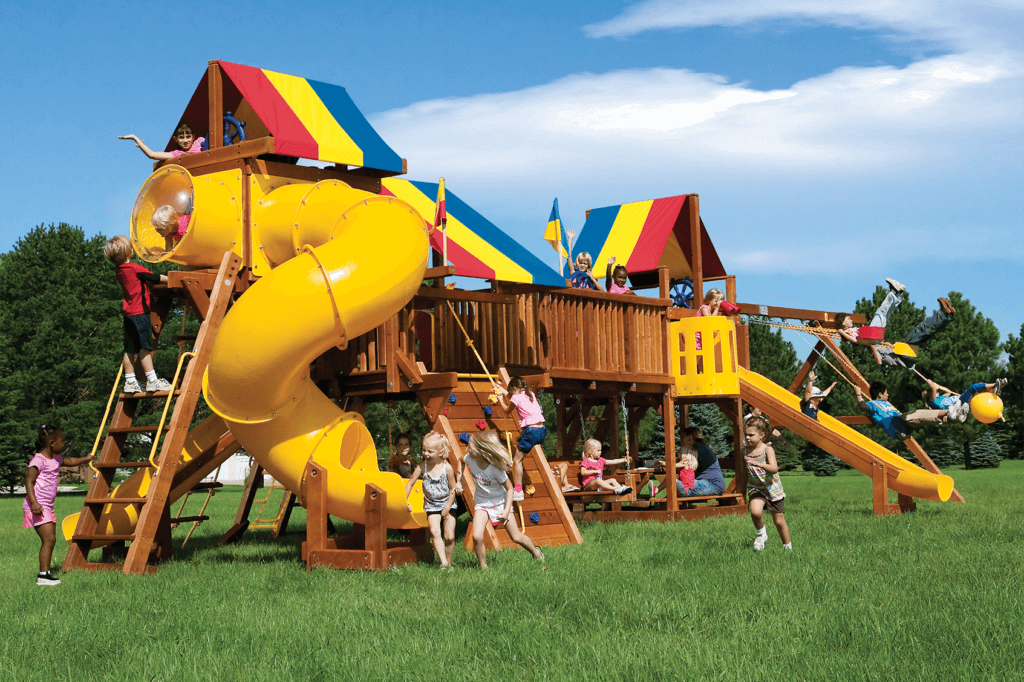 ИГРОВЫЕ ПЛОЩАДКИ. ЭТО ДОЛЖЕН ЗНАТЬ КАЖДЫЙ РОДИТЕЛЬ.Задача родителей — обеспечить безопасное пребывание на детской игровой площадке ребенку и себе. Для этого необходимо четко знать три основных правила:требования к эксплуатации игровых модулей, тренажеров и спортивных снарядов;правила поведения ребенка на площадке;правила собственного поведения.Основные требования к эксплуатации игровых модулей, тренажеров и спортивных снарядов;Отсутствие скользких опорных деталей – они должны быть покрыты специальными антискользящими и ударопоглощающими составами.Каждая стационарная деталь площадки обязательно устанавливается таким образом, чтобы исключить случайное смещение опор;Не допускается наличие острых/выступающих углов, частей, способных зацепить и травмировать.Все спортивно-игровые элементы, размещаемые над поверхностью почвы, должны быть защищены специальными ограждениями, препятствующими случайным падениям.Каждый игровой элемент ориентируется в пространстве соответствует зонам безопасности.Отсутствие снарядов и их частей, даже потенциально способных защемить конечности/туловище/голову ребенка.Покрытие для установки комплекса должно быть не только экологичным, но и амортизирующим.Степень освещенности: она должна быть достаточной, при этом необходимо обязательно обеспечить зоны тени.Игровая площадка располагается в защищенной забором/ограждением зоне, подальше от дорожного движения.Отсутствие растений, способных вызвать аллергию или поранить (колючие, ядовитые, цветущие и т.д.).Чтобы качающиеся части не поранили ноги ребенка, должный зазор между сидением и почвой (твердой поверхностью) оставляют примерно по 40-60 см. Сцепка с перекладиной качелей должна быть лабильной, не жесткой.Первая ступенька любого игрового объекта  должна быть как можно ближе к уровню грунта.Правила поведения ребенка на площадке (Спасательные «НЕЛЬЗЯ»)Нельзя пробегать рядом с движущимися каруселями и качелями или приближаться к ним.Маленьким детям кататься на каруселях, качелях и с горки можно только под присмотром родителей/иных взрослых лиц.Обязательно слушать взрослых, быть аккуратными и не мешать другим играющим.Нельзя бросать в других людей игрушки, песок или гравий.Нельзя во время движения аттракционов спрыгивать/сходить с них, необходимо подождать полную остановку качелей, каруселей и т.п.Правила собственного поведенияосмотреть территорию на предмет подозрительных предметов, ям и других опасных факторов;проверить, хотя бы визуально, целостность и исправность конструктивных элементов площадки;небезопасные элементы попытаться обезопасить или исправить;определить тактильно температуру открытых металлических частей, попадающих под прямые солнечные лучи — летом не исключен риск серьезных ожогов;никогда не оставлять играющих детей без присмотра.